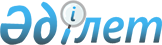 Об утверждении Инструкции N 39 "О порядке исчисления и уплаты налога на транспортные средства"
					
			Утративший силу
			
			
		
					Приказ Министерства финансов Республики Казахстан от 21 июня 1995 г. N 149. Зарегистрирован в Министерстве юстиции Республики Казахстан 3.07.1995 г. за N 72. Утратил силу - приказом Министра государственных доходов РК от 9.04.2002 № 416 (извлечение из приказа см. ниже).

              Извлечение из приказа Министра государственных доходов 

                 Республики Казахстан от 9 апреля 2002 года № 416 



 

      В соответствии с Законом Республики Казахстан от 12 июня 2001 года Z010210_ "О введении в действие Кодекса Республики Казахстан "О налогах и других обязательных платежах в бюджет" (Налоговый кодекс)" приказываю: 

      1. Признать утратившими силу некоторые приказы согласно приложению: 

      ...Приказ Министерства финансов Республики Казахстан от 21 июня 1995 года N 149 "Об утверждении Инструкции N 39 "О порядке исчисления и уплаты налога на транспортные средства"... 



 

      Министр --------------------------------------------------------------------------- 

      Сноска. По всему тексту: 

      слова "Указ Президента Республики Казахстан от 24 апреля 1995 года № 2235, имеющий силу Закона, "О налогах и других обязательных платежах в бюджет" заменены словами "Закон Республики Казахстан от 24 апреля 1995 года № 2235 Z952235_ "О налогах и других обязательных платежах в бюджет"; 

      слова "Указ", "Указа", "Указом", "Указе", "Указу" заменены словами "Закон", "Закона", "Законом", "Законе", "Закону" согласно приказу МГД РК от 4 августа 1999 года № 929 V990901_ . 



 

      На основании раздела VIII Закона Республики Казахстан от 24 апреля 1995 года № 2235 Z952235_ "О налогах и других обязательных платежах в бюджет", утвердить прилагаемую к настоящему приказу Инструкцию "О порядке исчисления и уплаты налога на транспортные средства" и ввести ее в действие с 1 июля 1995 года. 

      Признать утратившим силу Инструкцию Главной налоговой инспекции Министерства финансов Республики Казахстан от 10 апреля 1995 года N 61 "О порядке исчисления и уплаты налога на транспортные средства". 

Первый заместитель Министра 



 

                          I. Общие положения 



 

      1. Настоящая Инструкция разработана на основании Закона Республики Казахстан от 24 апреля 1995 года № 2235 Z952235_ "О налогах и других обязательных платежах в бюджет" и устанавливает порядок исчисления и уплаты налога на транспортные средства. 

      Сноска. Пункт 1 - в новой редакции согласно приказу Мингосдоходов РК от 5 мая 1999 года N 457 V990783_ . 

      2. Плательщиками налога на транспортные средства являются юридические и физические лица, имеющие транспортные средства на праве собственности, доверительного управления собственностью, хозяйственного ведения или оперативного управления, которые состоят на государственном учете. 

      2-1. К плательщикам налога на транспортные средства не относятся плательщики единого земельного налога в пределах нормативов потребности в транспортных средствах, устанавливаемых Правительством Республики Казахстан. По транспортным средствам сверх установленных нормативов потребности налог уплачивается в соответствии с настоящей Инструкцией.     Сноска. Дополнен пунктом 2-1 согласно приказу МГД РК от 4 августа 1999 года № 929  V990901_ .     3. Налог на транспортные средства уплачивается один раз в год и исчисляется в месячных расчетных показателях, установленных действующим законодательством на момент платежа, по следующим ставкам: _____________________________________________________________________      Объект обложения           !       Размер налога                                 !    (в месячных расчетных                                 !        показателях)_________________________________!____________________________________        1. Легковые автомобили:    До 1100*)                                    4,0   От 1100 до 1500                              6,0   От 1500 до 2000                              7,0   От 2000 до 4000                              22,0   От 4000 и выше                               117,0   2. Грузовые автомобили:   Грузоподъемностью до 1,5 тонны               9,0   Грузоподъемностью от 1,5 до 5                12,0   тонн   Грузоподъемностью свыше 5                    15,0   тонн   Грузовые автомобили,                  4,0 процента от месячного   полученные в качестве пая в           расчетного показателя с каждого   результате выхода из                  киловатта мощности   сельскохозяйственного    формирования   3. Самоходные машины и                        3,0   механизмы на пневматическом ходу,   за исключением машин и механизмов   на гусеничном ходу   4. Автобусы:   до 12 посадочных мест                         9,0   От 12 до 25 посадочных мест                   14,0   Свыше 25 посадочных мест                      20,0   5. Мотоциклы, мотороллеры,   мотосани, маломерные суда    (мощность                                     1,0   двигателя менее 55 кВт)   6. Катера, суда, буксиры, баржи,   яхты:   До 160 **)                                    6,0   От 160 до 500                                 18,0   От 500 до 1000                                32,0   Свыше 1000                                    55,0   7. Летательные аппараты                       8,0 процента от месячного                                                 расчетного показателя с                                                  каждого киловатта мощности___________________________________________________________________________     С 1 января 2000 года подпункт 1 первого абзаца изложить вследующей редакции:     "1. Легковые автомобили:     до 1100*) включительно        4,0     свыше 1100 по 1500            6,0     свыше 1500 по 2000            7,0     свыше 2000 по 4000           22,0     свыше 4000                  117,0". 

       При объеме двигателя легковых автомобилей свыше 1500 по 2000 кубических сантиметров, облагаемого по ставке 7-ми месячных расчетных показателей, и объеме двигателя свыше 2000 кубических сантиметров по 4000 кубических сантиметров, облагаемого по ставке 22-х месячных расчетных показателей, сумма налога увеличивается за каждую единицу превышения указанного объема двигателя на 12 тенге. Для определения размера превышения из облагаемого объема двигателя легкового автомобиля вычитается 1500 кубических сантиметров или 2000 кубических сантиметров в зависимости от установленного размера налога. 

      По легковым автотранспортным средствам, у которых срок эксплуатации транспортных средств превышает 6 лет до окончания установленного срока уплаты налога, применяются поправочные коэффициенты: 

      для машин производства стран СНГ - 0,3; 

      для остальных машин с объемом двигателя: 

      до 3000 кубических сантиметров - 0,5; 

      от 3000 до 4000 кубических сантиметров - 0,7; 

      от 4000 и выше - 1,0. 

      В соответствии с пунктом 12 настоящей Инструкции уплата налога владельцами транспортных средств производится в срок до 1 июля текущего года, поправочные коэффициенты применяются в том случае, если срок эксплуатации легковых автотранспортных средств превышает 6 лет до 1 июля отчетного налогового года.     В зависимости от срока эксплуатации к ставкам налога на летательныеаппараты применяются следующие поправочные коэффициенты:     На летательные аппараты, приобретенные после 1 апреля 1999 года:     до 5 лет эксплуатации - 1,0;     от 5 до 15 лет эксплуатации - 2,0;     свыше 15 лет эксплуатации - 3,0.     Примечание: *) рабочий объем двигателя в кубических сантиметрах;               **) лошадиных сил.        На летательные аппараты, приобретенные до 1 апреля 1999 года:     до 5 лет эксплуатации - 1,0;     от 5 до 15 лет эксплуатации - 0,5;     свыше 15 лет эксплуатации - 0,3. 

       Срок эксплуатации транспортного средства исчисляется с момента выпуска транспортного средства, который указан в техническом паспорте (руководстве по летной эксплуатации воздушного судна). 

      Сноска. Пункт 3 - с изменениями и дополнениями, внесенными приказом Министерства финансов Республики Казахстан от 29 декабря 1995 г. N 367; приказом Налогового комитета МФ РК от 29.12.97 г. N 1 V970060_ ; приказом Налогового комитета Минфина РК от 10.7.98 г. N 62 V980550_ ; приказом Мингосдоходов РК от 5 мая 1999 года N 457 V990783_ ; приказом МГД РК от 4 августа 1999 года № 929 V990901_ . 

      4. Налог на транспортные средства вносится в доход местных бюджетов, при этом сумма уплаченного налога в пределах начисленных сумм подлежит вычету при определении налогооблагаемого дохода. 

      Сноска. Пункт 4 - с дополнениями, внесенными приказом Мингосдоходов РК от 5 мая 1999 года N 457 V990783_ . 

      5. Уплата налога владельцами транспортных средств производится по месту регистрации транспортных средств, в срок до 1 июля текущего года. 

      Сноска. Пункт 5 - с изменениями, внесенными приказом Министерства финансов Республики Казахстан от 29 декабря 1995 г. N 367; приказом Мингосдоходов РК от 5 мая 1999 года N 457 V990783_ . 

      6. Один экземпляр документа, подтверждающего факт уплаты налога на транспортные средства (платежные поручения, квитанции) плательщиком предъявляется органам, осуществляющим регистрацию, перерегистрацию или технический осмотр транспортных средств. 

      Сноска. Пункт 6 - с изменениями, внесенными приказом Мингосдоходов РК от 5 мая 1999 года N 457 V990783_ . 

      7. Органы дорожной полиции или другие органы, осуществляющие государственный надзор, при регистрации, перерегистрации, оформлении доверенности на право управления, продажи или ежегодного технического осмотра транспортных средств, принадлежащих физическим лицам, должны требовать предъявления подтверждающего документа о полной уплате налога на транспортные средства. При отсутствии подтверждающего документа, регистрация, перерегистрация или технический осмотр не производится, а факты неуплаты гражданами налога в обязательном порядке должны быть сообщены этими органами налоговым органам.      Сноска. Пункт 7 - в новой редакции согласно приказу Мингосдоходов РК от 5 мая 1999 года N 457  V990783_ .                       II. Порядок исчисления                  и уплаты налога на транспортные           средства юридическими и физическими лицами     8. Налог на транспортные средства исчисляется плательщикамисамостоятельно, исходя из вида транспортных средств с учетом налоговых ставок и поправочных коэффициентов, установленных пунктом 3 настоящей Инструкции.     Пример.     Физическое лицо имеет на праве доверительного управления собственностью ВАЗ-21099, 1997 г. выпуска, с объемом двигателя 1500 кубических сантиметров. Налог на транспортное средство во втором квартале 1999 года составит:     7 х 715 = 5005 тенге.     Где  7 - ставка налога;         715 - месячный расчетный показатель на 2 квартал 1999 г.     Пример.     Физическое лицо имеет на праве собственности автомобиль марки Huvndai Sonata 3, 1998 года выпуска, с объемом двигателя 1800 кубических сантиметров.     В соответствии с пунктом 5 настоящей Инструкции превышение объема двигателя данного автомобиля от объема двигателя 1500 кубических сантиметров составляет 300 кубических сантиметров, соответственно налог на транспортное средство, уплачиваемый во втором квартале 1999 года составит:     ((7 х 715)+(300 х 12))= 8 605 тенге     где 7 - ставка налога;         715 - месячный расчетный показатель на 2 квартал 1999 года;         300 - превышение объема двигателя, от 1500 кубических сантиметров;         12  - ставка налога, за каждую единицу превышения от 1500 кубических          сантиметров.     Пример. 

       Юридическое лицо имеет на праве хозяйственного ведения автомобиль марки Ford Scorpio август 1993 года с объемом двигателя 2800 сантиметров кубических и использует транспортное средство в предпринимательской деятельности. 

      В соответствии с пунктом 5 настоящей Инструкции превышение объема двигателя данного автомобиля от объема двигателя 2000 кубических сантиметров составляет 800 кубических сантиметров, соответственно налог на транспортное средство, уплачиваемый во втором квартале 1999 года составит: 

      (22 х 715) + (800 х 12)= 25 330 тенге 

      где 22 - ставка налога; 

          715 - месячный расчетный показатель на 2 квартал 1999 года; 

          800 - превышение объема двигателя, от 2000 кубических сантиметров; 

          12 - ставка налога, за каждую единицу превышения от 2000 кубических сантиметров. 

      Следует иметь в виду, что мощность летательных аппаратов (самолетов, вертолетов и др.) определяется на заводах-изготовителях авиатехники, конструкторских бюро и указывается в "Руководстве по летной эксплуатации воздушного судна". 

      Пример. 

      Физическое лицо имеет на праве доверительного управления собственностью автомобиль марки  ВАЗ-2106, июнь 1993 года выпуска, собъемом двигателя 1600 кубических сантиметров.     В соответствии с пунктом 3 настоящей Инструкции при объеме двигателялегковых автомобилей от 1500 до 2000 кубических сантиметров сумма налогаувеличивается за каждую единицу превышения объема двигателя на 12 тенге.Следовательно, в нашем примере превышение объема двигателя автомобиляВАЗ-2106 от объема двигателя 1500 кубических сантиметров составляет 100кубических сантиметров (1600 - 1500). Соответственно, налог на транспортноесредство во втором квартале 1999 года составит:     (7 х 715) + (100 х 12) = 6205 тенге     6205 х 0,3 = 1862 тенге     где 7 - ставка налога;     715 - месячный расчетный показатель на 3 квартал 1999 года;     100 - превышение объема двигателя от объема двигателя 1500           кубических сантиметров;     12 - ставка налога за каждую единицу превышения;     0,3 - поправочный коэффициент для машин производства СНГ, срок 

             эксплуатации которых превышает 6 лет. 

      Сноска. Пункт 8 - с изменениями и дополнениями, внесенными приказом Налогового комитета Минфина РК от 29.12.97 г. N 1; приказом Налогового комитета Минфина РК от 10.07.98 г. N 62 V980550_ ; пункт 8 - в новой редакции согласно приказу Мингосдоходов РК от 5 мая 1999 года N 457 V990783_ ; с дополнениями, внесенными приказом МГД РК от 4 августа 1999 года № 929 V990901_ . 

      9. При исчислении налога на транспортные средства общая сумма налога округляется до тенге, сумма менее 50 тиын в расчет не включается, а 50 тиын и более округляется до одного тенге. 

      10. Юридические лица обязаны представлять в соответствующий налоговый орган по месту своего нахождения расчет налога на транспортные средства по состоянию на 1 января года, следующего за отчетным, по форме, приведенной в приложении N 1 к настоящей Инструкции не позднее 31 марта года, следующего за отчетным. 

      В случаях установления фактов неправильного применения ставок или арифметических ошибок в исчислении платежей, налоговая инспекция вносит в расчет соответствующие исправления. 

      При уплате налога на транспортные средства до 01.04.99 г. физическими лицами и юридическими лицами, даже в случае не представления декларации, перерасчет налога не производится. 

      Декларация заполняется в следующем порядке: 

      в графе 2 указывается вид, марка, модель транспортного средства; 

      в графе 3 указывается год выпуска легковых транспортных средств и летательных аппаратов в соответствии с данными технических паспортов; 

      в графе 4 указывается количество транспортных средств данного вида, марки, модели; 

      в графах 5 и 6 указываются объект налогообложения и ставки налога в соответствии с пунктом 3 настоящей Инструкции; 

      в графе 7 указывается превышение объема двигателя легковых автомобилей свыше 1500 по 2000 куб.см и свыше 2000 по 4000 куб.см; 

      в графе 8 указывается сумма налога, определяемая по формуле: 

      гр.8 = гр.6 + (гр.7 х 12 тенге); 

      в графе 9 указывается поправочный коэффициент по легковым автотранспортным средствам в соответствии с пунктом 3 настоящей Инструкции; 

      в графе 10 указывается сумма налога с учетом поправочного коэффициента: гр.8 х гр.9; 

      в графе 11 указывается общая сумма налога, с учетом количества автотранспортных средств; 

      по строке "Начислено по расчету текущих платежей" - указывается сумма налога, начисленная по лицевому счету налогоплательщика в соответствии с Расчетом текущих платежей; 

      по строке "К доначислению (+) К уменьшению (-)" - указывается разница между суммой налога по Декларации и Расчету текущих платежей; 

      по строке "По Справке К доначислению (+) К уменьшению (-)" указывается сумма по строке "Всего" Справки движения транспортных средств; 

      по строке "Всего К доначислению (+) К уменьшению (-)" указывается сумма данных двух предыдущих строк; 

      по строке "Уплачено текущих платежей" указывается сумма уплаченного в бюджет налога на дату представления Декларации; 

      по строке "К доплате по сроку" указывается остаток неуплаченной суммы налога; 

      по строке "К уменьшению" указывается сумма переплаты по этому налогу. 

      Сноска. Пункт 10 - с изменениями и дополнениями, внесенными приказом Мингосдоходов РК от 5 мая 1999 года N 457 V990783_ ; приказом МГД РК от 4 августа 1999 года № 929 V990901_ . 

      10-1. Начиная с 2000 года юридические лица в момент сдачи Декларации по налогу на транспортные средства обязаны одновременно представлять в налоговые органы Расчет текущих платежей на соответствующий год согласно приложению 5. Расчет текущих платежей составляется по транспортным средствам, имеющимся по состоянию на 1 января текущего года. 

      10-2. По выбывшим в отчетном году транспортным средствам, по которым налог на транспортные средства в отчетном году уплачен, и по приобретенным транспортным средствам, по которым налог полностью уплачен предыдущим владельцем составляется Справка движения транспортных средств согласно приложению 6 к настоящей Инструкции. По данным Справки движения транспортных средств производится корректировка суммы налога в декларации. 

      Справка движения транспортных средств заполняется в следующем порядке: 

      в графе 2 указываются транспортные средства, выбывшие или приобретенные в отчетном году; 

      в графе 3 и 4 указываются дата выбытия или приобретения и количество транспортных средств; 

      в графе 5 указывается сумма налога, подлежащая к уплате; 

      в графе 6 указывается сумма уплаченного в бюджет налога; 

      в графе 7 по выбывшим транспортным средствам указывается сумма уплаченного налога к доначислению со знаком "+", по приобретенным в отчетном году транспортным средствам - сумма уплаченного предыдущим владельцем налога к уменьшению со знаком "-". 

      Итоговая сумма налога по Справке переносится в Декларацию по транспортному налогу. 

      Сноска. Дополнен пунктами 10-1 и 10-2 согласно приказу МГД РК от 4 августа 1999 года № 929 V990901_ . 

      11. Сумма налога вносится гражданами Республики Казахстан, иностранными лицами и лицами без гражданства в учреждения банка, а в сельской местности (где нет банка) - сельским администрациям. Гражданам при уплате налога выдаются квитанции установленной формы (сельскими администрациями - квитанции Ф.N 24). 

      12. Налог уплачивается независимо от того, находится ли транспортное средство на ремонте или не эксплуатируется по какой-либо другой причине, до снятия его с государственного учета. 

      13. При отчуждении права владения транспортными средствами в течение года внесенные плательщиком суммы налога возврату не подлежат. 

      14. При перерегистрации транспортных средств, в связи с изменением владельца или переменой места жительства на территории Республики Казахстан в текущем году налог вторично не уплачивается. 

      Сноска. Пункт 14 - в новой редакции согласно приказу Мингосдоходов РК от 5 мая 1999 года N 457 V990783_ . 

      15. Налоговые органы не позднее 1 мая текущего года получают от регистрационных органов дорожной полиции сведения о владельцах транспортных средств в соответствии с Приложением 2 и Приложением 4 на бумажных или электронных носителях. 

      На основании полученных сведений, ответственные работники налоговых органов производят начисление причитающейся суммы налога в лицевые счета налогоплательщиков по утвержденным ставкам и закрепленным территориальным участкам региона до наступления срока уплаты налога. 

      В соответствии с данными лицевых счетов работники налоговых органов вписывают отдельной строкой причитающуюся сумму налога в платежные извещения формы N 1, где указывают сумму налога, срок уплаты, территориальный налоговый орган, код налога на транспортные средства с физических лиц, реквизиты органов Казначейства РК (РНН, расчетный счет, МФО и т.д.). 

      В срок до 1 июня вручают их владельцам, при этом одновременно производится проверка по квитанциям факта уплаты за прошлые годы с последующей отметкой в лицевом счете налогоплательщика. 

      До наступления сроков проведения технического осмотра и сроков уплаты налога в бюджет налоговые органы обеспечивают органы дорожной полиции МВД РК и банки второго уровня разработочными таблицами, утвержденными руководителем налогового органа. В таблицах указываются ставки и суммы налога, соответствующие объектам налогообложения и поправочные коэффициенты в соответствии со статьей 128 Закона Президента Республики Казахстан "О налогах и других обязательных платежах в бюджет", код бюджетной классификации, реквизиты органов Казначейства РК. 

      По истечении срока проведения технического осмотра налоговые органы должны произвести акт сверки о прохождении технического осмотра с органами дорожной полиции МВД РК по установленной форме. 

      На основании акта сверки с дорожной полицией МВД РК, квитанций налоговых органов по форме N 24, квитанций банков второго уровня, результатов проверки фактов уплаты за прошлые годы при вручении платежных извещений работник налогового органа производит разноску в лицевой счет налогоплательщика по графе "Уплачено" и выводит сальдо по соответствующим годам (недоимка, переплата). 

      В случае установления фактов неправильного применения ставок или арифметических ошибок в исчислении налога ответственным работником налогового органа вносится в лицевой счет дополнительная запись "К доплате по сроку" в графу "Начислено". 

      Сноска. Пункт 15 - в новой редакции согласно приказу Мингосдоходов РК от 5 мая 1999 года N 457 V990783_ . 

      16. В тех случаях, когда в иностранном государстве с автотранспортных средств, принадлежащих гражданам и организациям Республики Казахстан, налоги взимаются по более высоким либо более низким нормам (ставкам), чем установленные настоящей Инструкцией, эти более высокие или более низкие нормы (ставки) могут быть применены и при налогообложении в Республике Казахстан граждан и организаций соответствующего государства. Указания об этом в необходимых случаях даются Министерством государственных доходов Республики Казахстан по согласованию с Министерством иностранных дел Республики Казахстан. 

      Сноска. Пункт 16 - с изменениями, внесенными приказом Мингосдоходов РК от 5 мая 1999 года N 457 V990783_ . 

      17. Настоящая Инструкция не затрагивает установленных в соответствии с международными договорами Республики Казахстан, а также с законодательством Республики Казахстан налоговых привилегий иностранных дипломатических и консульских представительств, других приравненных к ним в отношении налоговых привилегий учреждений и организаций иностранных государств и международных организаций, глав дипломатических представительств, членов дипломатического персонала и сотрудников соответствующих представительств, учреждений и организаций, а также членов их семей. 

      18. Налоговые органы обязаны обеспечивать полный учет владельцев транспортных средств, как юридических, так и физических лиц, завести на них лицевые счета и контролировать своевременность и полноту поступления налога. 

      Сноска. Пункт 18 - в новой редакции согласно приказу Мингосдоходов РК от 5 мая 1999 года N 457 V990783_ . 

      18-1. По окончании срока проведения ежегодного технического осмотра налоговые органы должны произвести акт сверки полноты и своевременности уплаты налога на транспортные средства с органами дорожной полиции в соответствии с Приложением 3. 

      Сноска. Раздел II дополнен новым пунктом 18-1 согласно приказу Мингосдоходов РК от 5 мая 1999 года N 457 V990783_ . 



 

                        III. Льготы по налогу 



 

      От уплаты налога на транспортные средства освобождаются: 

      19. Производители сельскохозяйственной продукции, включая плательщиков единого земельного налога, по специализированной сельскохозяйственной технике. Перечень специализированной сельскохозяйственной техники устанавливается Кабинетом Министров Республики Казахстан. 

      Сноска. Пункт 19 - с дополнениями, внесенными приказом МГД РК от 24 декабря 1999 года N 1586 V991041_ . 

      20. Карьерные автосамосвалы грузоподъемностью свыше 40 тонн. 

      21. Инвалиды по имеющимся в собственности мотоколяскам и автомобилям - по одному автотранспортному средству. 

      22. Герои Советского Союза и Герои Социалистического труда, лица, удостоенные звания "Халык Кахарманы", награжденные орденом Славы трех степеней и орденом "Отан", многодетные матери, удостоенные звания "Алтын алка" и "Мать - героиня" - по имеющемуся в собственности одному автотранспортному средству. 

      Сноска. Пункт 22 - с изменениями, внесенными приказом Мингосдоходов РК от 5 мая 1999 года N 457 V990783_ . 

      23. Добровольное общество инвалидов Республики Казахстан, Казахское общество слепых, Казахское общество глухих, Центр социальной адаптации и трудовой реабилитации детей и подростков с нарушениями умственного и физического развития, а также производственные предприятия, являющиеся собственностью этих обществ и созданные за счет их средств, Казахская республиканская организация ветеранов войны в Афганистане (без предприятий). 

      24. Производственные предприятия и организации, в которых инвалиды составляют не менее 50 процентов от общего числа работников, при условии фактического использования в отчетном периоде не менее 50 процентов полученных доходов на социальную защиту инвалидов. 

      25. Национальный Банк Казахстана и его подразделения. 

      26. Участники Великой Отечественной войны и приравненные к ним лица - по имеющемуся в собственности одному автотранспортному средству. 

      Сноска. Пункт 26 - с изменениями, внесенными приказом Мингосдоходов РК от 5 мая 1999 года N 457 V990783_ . 

      27. Государственные учреждения и некоммерческие организации по транспортным средствам, не используемым в предпринимательской деятельности. 

      Сноска. Раздел III - дополнен новым пунктом 27 согласно приказу Министерства финансов Республики Казахстан от 29 декабря 1995 г. N 367; пункт 27 - в новой редакции согласно приказу Мингосдоходов РК от 5 мая 1999 года N 457 V990783_ . 

      27-1. Специализированные медицинские транспортные средства. 

      Сноска. Раздел III дополнен новым пунктом 27-1 согласно приказу Мингосдоходов РК от 5 мая 1999 года N 457 V990783_ . 

      27-2. Республиканское государственное предприятие, созданное на базе имущества объектов комплекса "Байконур", по транспортным средствам, являющимся объектами комплекса "Байконур". 

      Сноска. Раздел III дополнен новым пунктом 27-2 согласно приказу МГД РК от 24 декабря 1999 года N 1586 V991041_ . 

      28. При возникновении права на льготу, перерасчет налога производится с месяца, в котором возникло это право. 

      Сноска. Нумерация пункта 27 изменена на 28 согласно приказу Министерства финансов Республики Казахстан от 29 декабря 1995 г. N 367. 



 

                   IV. Ответственность плательщиков 

               налога с владельцев транспортных средств 



 

      29. Уплата налога на транспортные средства является долгом перед государством и подлежит уплате в доход бюджета. 

      Сноска. Пункт 29 - в новой редакции согласно приказу Мингосдоходов РК от 5 мая 1999 года N 457 V990783_ . 

      30. В случаях неуплаты причитающихся сумм налога на транспортные средства плательщики несут ответственность в соответствии с действующим законодательством. Своевременно не уплаченные суммы налога взыскиваются в бюджет с начислением пени в размере 1,5-кратной ставки рефинансирования, установленной Национальным Банком Республики Казахстан за каждый день просрочки.      Сноска. Пункт 30 - с изменениями, внесенными приказом Мингосдоходов РК от 5 мая 1999 года N 457  V990783_ .                      V. Контроль за уплатой                  налога на транспортные средства     31. Контроль за правильностью исчисления и своевременностью уплаты налога на транспортные средства осуществляются налоговыми органами и органами дорожной полиции в соответствии с законодательством Республики Казахстан.      Сноска. Пункт 31 - с изменениями, внесенными приказом Мингосдоходов РК от 5 мая 1999 года N 457  V990783_ .    Начальник Главной налоговой    инспекции - Первый заместитель    Министра финансов Республики Казахстан

                                Приложение 1                                к Инструкции Главной налоговой                                 инспекции Министерства финансов                                 Республики Казахстан                                от 21 июня 1995 года N 39      Сноска. Приложение - с изменениями и дополнениями, внесенными приказом Налогового комитета Минфина РК от 10.07.98 г. N 62  V980550_ ; приложение 1 - в новой редакции согласно приказу Мингосдоходов РК от 5 мая 1999 года N 457  V990783_ ; приказом МГД РК от 4 августа 1999 года № 929 V990901_ .     Штамп предприятия                          (объединения, организации)                             __________________                                                             (банк)РНН ________________         Декларация                 __________________                     налога на транспортные средства   (банковские счета)                 По ___________________________________                     (наименование юридического лица)_________________________     за _________г.(адрес налогоплательщика)(телефон) ____________--------------------------------------------------------------------------- № !  Вид, марка, модель  ! Год выпуска ! Количество ! Объект   !  Ставка    !транспортного средства!транспортного!транспортных!обложения*!  налога   !                      !  средства   !  средств   !          !   !                      !             !"__"______г.!          !   !                      !             !   (ед.)    !          !--------------------------------------------------------------------------- 1 !          2           !      3      !      4     !     5    !     6------------------------------------------------------------------------------------------------------------------------------------------------------         Итого:    Начислено по расчету         х             х           х          х    текущих платежей---------------------------------------------------------------------------    К доначислению (+),          х             х           х          х    К уменьшению (-)  ---------------------------------------------------------------------------    По Справке ***:              х             х           х          х    К доначислению (+),     К уменьшению (-)---------------------------------------------------------------------------    Всего:                       х             х           х          х    К доначислению (+),              К уменьшению (-)            ---------------------------------------------------------------------------    Уплачено текущих платежей    х             х           х          х    К доплате по сроку           х             х           х          х    К уменьшению                 х             х           х          х---------------------------------------------------------------------------    Продолжение таблицы---------------------------------------------------------------------------Превышение объема двигателя ! Сумма  ! Поправочный!  Сумма    !Общая суммасвыше 1500 по 2000 куб.см. и!налога**! коэффициент!  налога   !   налогасвыше 2000 по 4000 куб.см., !(тенге) !            !(гр.8хгр.9)!(гр.10хгр.4)        (куб см.)           !        !            !  (тенге)  !   (тенге)---------------------------------------------------------------------------            7               !   8    !     9      !    10     !    11------------------------------------------------------------------------------------------------------------------------------------------------------            х                   х          х            х---------------------------------------------------------------------------            х                   х          х            х--------------------------------------------------------------------------             х                   х          х            х--------------------------------------------------------------------------             х                   х          х            х--------------------------------------------------------------------------             х                   х          х            х--------------------------------------------------------------------------             х                   х          х            х--------------------------------------------------------------------------             х                   х          х            х--------------------------------------------------------------------------     Ответственность налогоплательщика перед закономМы несем ответственность перед законом за истинность и полноту сведений,приведенных в данной декларации.Руководитель _________   ____________  Руководитель налогового              (Ф.И.О.)    (подпись)    органа __________    ____________Главный                                        (Ф.И.О.)       (подпись)бухгалтер ____________   ____________  Начальник            (Ф.И.О.)       (подпись)   отдела __________    ____________                      МП                       (Ф.И.О.)     (подпись)Дата _______________                                                       Аудитор, оказавший услуги по составлению расчета_______________             ______________ (Ф.И.О., РНН)                (подпись)                      МП     Примечание. Графы 3 и 9 заполняются только по легковым транспортным   средствам и летательным аппаратам.*) Объект обложения указывается в соответствии с пунктом 3 настоящейИнструкции.**) Сумма налога определяется на каждый автомобиль отдельно по следующейформуле: гр.8=гр.6+(гр.7х12).***) Сумма налога указывается по Справке движения транспортных средств(Приложение к Декларации по налогу на транспортные средства)

                                 Приложение N 2                                 к инструкции Главной налоговой                                  инспекции Министерства                                  финансов Республики Казахстан                                 от 21 июня 1995 г. N 39      Сноска. Инструкция дополнена новым приложением 2 согласно приказу Мингосдоходов РК от 5 мая 1999 года N 457  V990783_ .                            Сведения             о транспортных средствах физических лиц                состоящих на государственном учете,                     в органах дорожной полиции         по__________(городу, району, поселку) на "__"______г.   ________________________________________________________________________N!Ф.И.О!РНН! Адрес  !Марка и !Государственный!Объект!Год    !Доверенное! !     !   !постоян-!модель  !номер транспорт!Обложе!выпуска!лицо      ! !     !   !ного мес!транспор!ного средства  !ния*  !       !          ! !     !   !та жи - !тного   !               !      !       !----------!   !     !   !тельства!средства!               !      !       !Ф.И.О.!Ад-! !     !   !        !        !               !      !       !      !рес!-----------------------------------------------------------------------!1!  2  ! 3 !   4    !    5   !        6      !   7  !   8   !  9   !10 !_______________________________________________________________________!     Примечание.     *) Объект обложения указывается в соответствии с пунктом 3 настоящей Инструкции.     Начальник дорожной полиции _________  _________ ___________                                (Ф.И.О.)   (роспись)   (дата)     МП

                                   Приложение N 3                                   к инструкции Главной                                    налоговой инспекции Министерства                                    финансов Республики Казахстан                                   от 21 июня 1995 г. N 39      Сноска. Инструкция дополнена новым приложением 3 согласно приказу Мингосдоходов РК от 5 мая 1999 года N 457  V990783_ .               Акт сверки полноты и своевременности оплаты налога                     на транспортные средства                       по__________(городу, району, поселку) на "__"______г.   __________________________________________________________________________N!Ф.И.О!РНН! Адрес  !Марка и !Государст- !Объект!Год  !Дата !Уплаченная п!     !   !постоян-!модель  !венный но- !Обложе!выпу !про- !сумма налога /!     !   !ного мес!транспор!мер транс -!ния * !ска  !хож- !(тенге) с ука п!     !   !та жи - !тного   !портного   !      !     !дения!занием номера  !     !   !тельства!средства!средства   !      !     !техни!квитанции, !     !   !        !        !           !      !     !ческо!даты  !     !   !        !        !           !      !     !го   !------------- !     !   !        !        !           !      !     !ос-  !По данным!По   !     !   !        !        !           !      !     !мотра!органов  !дан- !     !   !        !        !           !      !     !     !дорожной !ным  !     !   !        !        !           !      !     !     !полиции  !нало !     !   !        !        !           !      !     !     !         !гово !     !   !        !        !           !      !     !     !         !го   !     !   !        !        !           !      !     !     !         !орга !     !   !        !        !           !      !     !     !         !на  --------------------------------------------------------------------------1!  2  ! 3 !   4    !    5   !   7       !   8  ! 9   ! 10 !   11    ! 12  _________________________________________________________________________     Примечание.     *) Объект обложения указывается в соответствии с пунктом 3 настоящей Инструкции.     Подпись ответственных работников:     органов Дорожной полиции       _____________ _________ ___________                                     (Ф.И.О.)      (подпись)  (дата)     органов Налогового комитета    _____________ __________ __________                                     (Ф.И.О.)     (подпись)    (дата)                                               Приложение 4      Сноска. Инструкция дополнена новым приложением 4 согласно приказу Мингосдоходов РК от 5 мая 1999 года N 457  V990783_ .

                                 Сведения  

              о транспортных средствах юридических лиц, состоящих на             государственном учете в органах дорожной полиции             по__________(городу, району, поселку) на "___"_______г.__________________________________________________________________ N !Вид, марка, модель    !Год выпуска  !Количество  ! Объект    !   !транспортного средства!транспортного!транспортных!обложения *!   !                      ! средства    !средств     !           !   !                      !             !"__"_____г.,!           !   !                      !             !    ед.     !           !-----------------------------------------------------------------! 1 !           2          !     3       !     4      !     5     !-----------------------------------------------------------------!           Итого                                                 !_________________________________________________________________!      Примечание.     *) Объект обложения указывается в соответствии с пунктом 3 настоящей Инструкции.     Начальник дорожной полиции_________  _________  ___________                               (Ф.И.О.)   (роспись)    (дата)     МП  

                                             Приложение 5                                             к Инструкции Главной                                              налоговой инспекции                                             Министерства финансов                                              Республики Казахстан                                             от 21 июня 1995 года № 39      Сноска. Дополнен приложением 5 согласно приказу МГД РК от 4 августа 1999 года № 929  V990901_ .    Штамп предприятия(объединения, организации)                                Расчет            текущих платежей по налогу на транспортные средства                            по ___________________________                           (наименование плательщика)                               на ________годРНН ____________                                      ___________________                                                            (банк)________________________                              ___________________(адрес налогоплательщика)                              (банковские счета)____________________  (телефон)-------------------------------------------------------------------------  № !               Показатель                   !По данным плательщика п/п!                                            !------------------------------------------------------------------------- 1.   Сумма налога по Декларации за предыдущий год 2.   Сумма налога, подлежащая уплате по сроку       1 июля текущего года                    --------------------------------------------------------------------------      Руководитель _____________    ________________                     (Ф.И.О.)          (подпись)      Главный бухгалтер ________    ________________                         (Ф.И.О.)      (подпись)      Дата _____________________    МП     

                                            Приложение 6                                            к Инструкции Главной налоговой                                            инспекции Министерства финансов                                            Республики Казахстан                                            от 21 июня 1995 года № 39      Сноска. Дополнен приложением 6 согласно приказу МГД РК от 4 августа 1999 года № 929  V990901_ .          Штамп предприятия (объединения, организации)                               Справка                    движения транспортных средств*                    по ___________________________                        (наименование плательщика)                             за ________годРНН _______________                             _____________________                                                      (банк)________________________                        _____________________(адрес налогоплательщика)                        (банковские счета)________________________    (телефон)--------------------------------------------------------------------------- № !  Вид, марка, модель   !Дата ! Кол-во  !Сумма !Сумма    !К доначислениюп/п!транспортного средства !     !транспорт!налога!налога,  !     (+),   !                       !     !  ных    !      !уплачен- !К уменьшению   !                       !     !средств, !      !  ная    !    (-),*   !                       !     !  ед.    !      !в бюджет !--------------------------------------------------------------------------- 1 !          2            !  3  !    4    !   5  !    6    !       7---------------------------------------------------------------------------    Выбывшие в отчетном году:------------------------------------------------------------------------------------------------------------------------------------------------------    Итого:    Поступившие в отчетном    году транспортные средства,    по которым налог уплачен:---------------------------------------------------------------------------    Итого:    Всего:---------------------------------------------------------------------------    Руководитель _________________        ___________________                   (Ф.И.О.)                   (подпись)    Главный бухгалтер ____________        ___________________                        (Ф.И.О.)              (подпись)    Дата _________________________        МП 

      *- Справка составляется по выбывшим в отчетном году транспортным средствам, по которым налог на транспортные средства в отчетном году уплачен, и по приобретенным транспортным средствам, по которым налог полностью уплачен предыдущим владельцем. 

 
					© 2012. РГП на ПХВ «Институт законодательства и правовой информации Республики Казахстан» Министерства юстиции Республики Казахстан
				